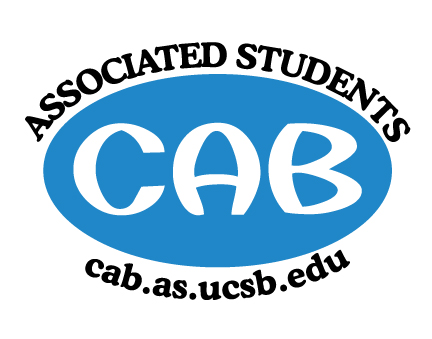 AS Community Affairs Board MinutesMonday, Feb. 26 2018, 7:36PMUniversity of California, Santa BarbaraAS Community Affairs Board Office, University Center 2523Roll Call and Attendees:Acceptance of AgendaAcceptance of Excused AbsencesMOTION/SECOND: Foley/TiendaACTION:  Passed by consentPublic Forum/ Announcements Nancy: A.S. Recruitmentment Fair tabling →  Morgan, Siena, Miranda, OliviaFunding RequestsFIERCEFunding RequestBudgetRequest $1135 for UCSB clubhouse and honorarium(speaker) feeMotion to fully fund $1135Motion/Second: Spring/TiendaVote: 15-1-0Action: PassedWomen in MediaFunding RequestBudget$120 Parking passes (for 30 panelists) and $430 Marketing flyers & digiknows (Total: 550) Motion to table until next week Motion/Second: Flores/TiendaVote: 16-2-0Action: PassedOmicron Pledge Class/Circle KFunding Request BudgetRequest $368.97 for supplies and yerba matesMotion to fully fund $ $368.97 Motion/Second: Spring/FoleyVote: 15-2-0Action: PassedTaiwanese American Student Association Funding RequestBudgetRequest $1,596 for food, games, supplies Motion to fully fund $1596 Motion/Second: Tienda/FloresVote: 15-2-0Action: PassedAction Items (Internal Funding)Miranda Spring (social chair) - $75 for gelato for this Friday; $75 for coffee and snacks for Tuesday (total: $150)Motion to fully fund $150Motion/Second: Foley/FloresAction: Passed by consentDanny (Houseless/Hunger Coordinator) - request $600 for fiscal year 2018-2019 for St. Michael’s church Motion to fully fund $600Motion/Second: Spring/FoleyAction: Passed by consentMatt (Historian)- Request $250 for CAB photoshoot to hire photographerMotion to fully fund $250Motion/Second: Tienda/Ferraro Action: Passed by consentAdvisor UpdatesRuth GarciaAllina MojarroCo-Chair Updates (Morgan Lee & Stephanie Nguyen)Special Projects Coordinator: Jenny! (she actually isn’t able to make it to this meeting, but you all will meet her soon!)Finishing up Youth OutreachCAB has funds, use them! Honoraria? OPEN.One on OnesSnacks: Tuesday / Slides / Speaker: Danny/ Setup: Morgan, Stephanie, Glynnis / Cleanup: Danny, Miranda, Emma / Laptop: James Volunteer Week by Week 9 Board UpdatesNancy - Secretary/WebeditorPassSiena & Emma -FLP Co-CoordinatorPassTejna & Tessa - Alternative Breaks --Co-CoordinatorHad about 150 applicants for Spring Break, and interviewing this week Glynnis - Animal CoordinatorPassRicky - Childcare DirectorPassJames - Community Outreach CoordinatorMeeting with career services this Fri. Ileana - Environmental CoordinatorPassMatt - HistorianGroup picture suggestionDaniel & Gabe- Hunger/Houseless Co-CoordinatorFunding for path project in the works next week possiblyShivani & Olivia - Public Relations Co-CoordinatorTabling opportunities this quarter: Dog therapy day Mar 6 and Youmatter during dead week  (week 9) and A.S. Recruitment FairNext quarter want to do featuring of leaderboard member of the week Working on volunteer shirts Ambar - Senior Citizen CoordinatorPassMiranda - Social ChairLeaderboard social study date tomorrowFriday Sireso’s social Yoga social event will be next quarter Jenny  - Special Projects Coordinator            - Youth Outreach CoordinatorSteven - TreasurerPassMotion to Adjourn Meeting at 9:01pmMOTION/SECOND: Tienda/GarnicaACTION:  Passed by consentNameStatus NameStatusStephanie Nguyen (Co-Chair)AbsentJames FerraroLateMorgan Lee (Co-Chair) PresentIleana NavarroLateNancy HuangPresentSiena MatsumotoPresentSteven KingPresentEmma WileyPresentShivani ShahPresentDaniel FloresPresentTejna PatelPresentMiranda SpringPresentMatt GarnicaLateOlivia HornsteinPresentTessa FieriAbsentJenny GylysAbsentGlynnis FoleyPresentAllina Mojarro (Advisor)AbsentAmbar GonzalezPresentRuthGarcia-Guevara (Advisor) AbsentRicky NguyenPresentGabe TiendaPresentBrandon Mora(Senate-Liaison)LateAnthony Pimentel(Senate-Liaison)Present